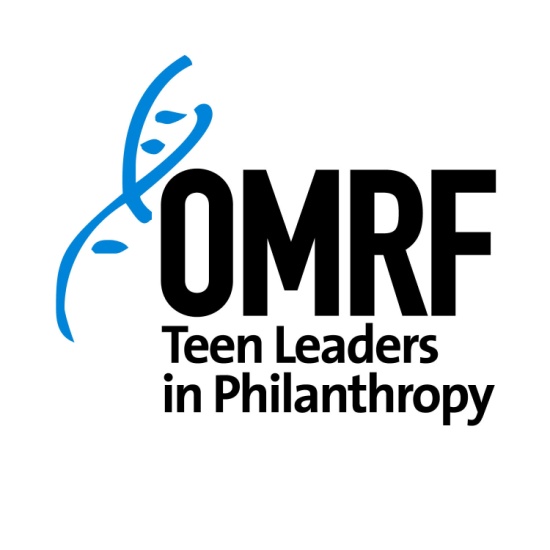 2015-2016 Program CalendarA meal will be provided at each session.All sessions will be held at OMRF except the graduation party, which will be held at a private home in Oklahoma City.  Address is forthcoming!Tuesday, September 8ORIENTATION12-5pmTuesday, October 13Session 25:30-8pmTuesday, November 10Session 312-5pmDecember: NO SESSIONTuesday, January 12Session 412-5pmTuesday, February 9Session 55:30-8pmTuesday, March 8Session 65:30-8pmApril 2Project/Event!TBDApril 5Graduation Party5:30-7:00pm